 IntroVictor.wmv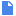 